Programme pour les lycées d’Ile-de-FranceAnnée scolaire 2019/2020Lutter contre la désinformation et les théories du complot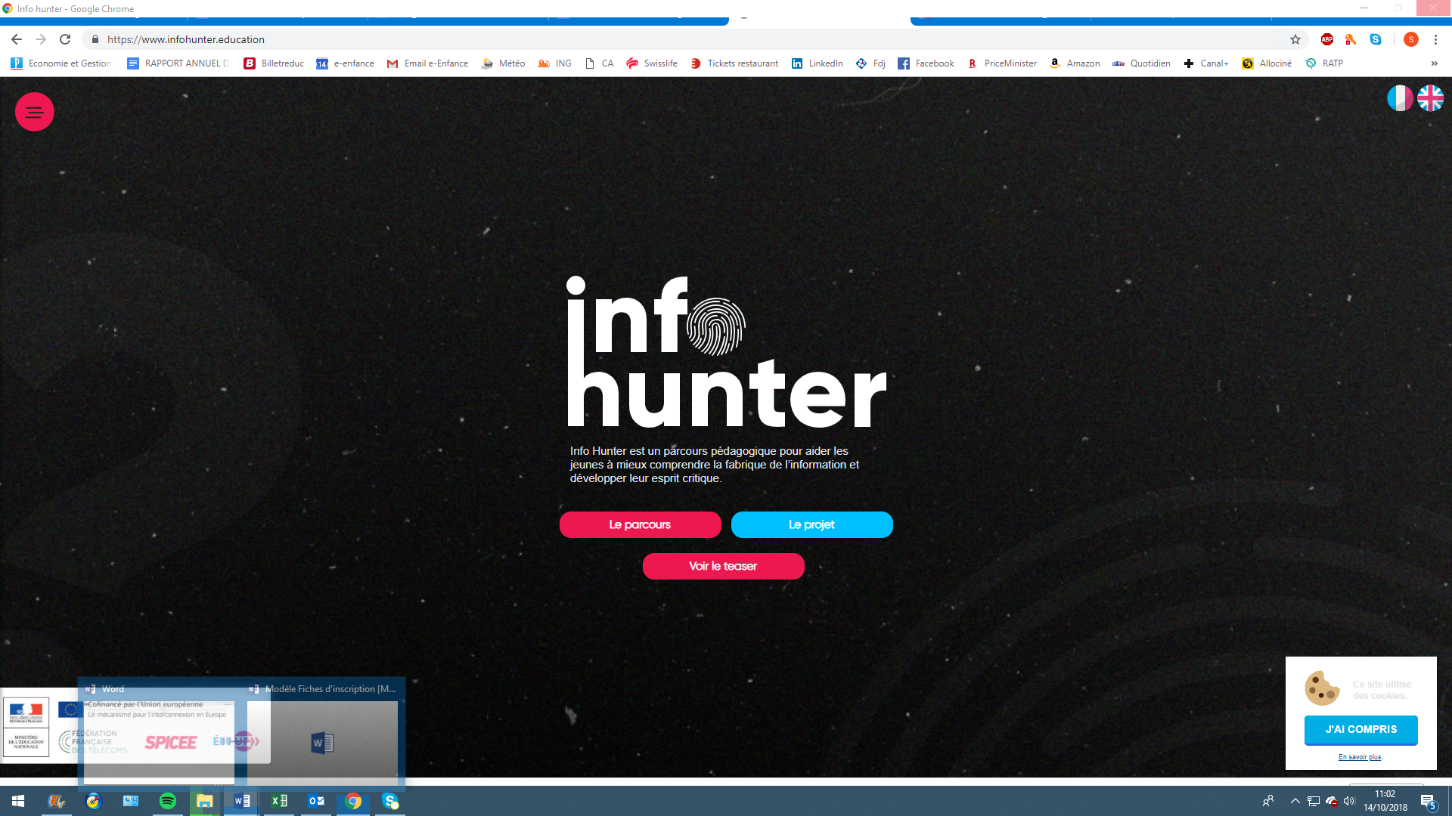 L’Association e-Enfance a conçu un programme destiné aux lycées de la Région Ile-de-France afin de lutter contre les théories du complot et les fake news durant l’année scolaire 2019/2020. Ce programme se compose comme suit :Avec plus de 4 milliards de contenus partagés chaque jour sur les réseaux sociaux, mêlant sans distinction info, intox, "fake news", il devient primordial de donner aux jeunes les clés pour interroger et mettre en perspective l'information.Info Hunter est le nouveau parcours pédagogique pour aider les jeunes à mieux comprendre la fabrique de l'information et développer leur esprit critique.Le parcours s'appuie sur le faux documentaire réalisé par le média Spicee. En utilisant tous les codes du complotisme pour répandre de fausses informations, cette vidéo est un support intéressant pour apprendre à décrypter l'information sur le web et démêler le vrai du faux.Contenu : - Un outil de sondage pour passer de la réaction à l’analyse- Une vidéo interactive pour démêler le vrai du faux- Des outils de décryptage pour guider les jeunes- Un carnet d’enquête pour avancer ensemble dans ses recherches- Un outil de création pour réaliser sa propre «décrypthèque»- Un parcours déclinable pour mener des séances en science, histoire, françaisDéroulement : Une classe de 30 élèves par séance maximum,3 classes sensibilisées par jour,De la seconde à la terminale,Module interactif qui favorise l’échange avec les élèves et la prise de recul,Durée du module : 2 heures Matériel : Ordinateur portable, vidéo projecteur, enceintes, connexion internet (Sans ce matériel, l’intervention ne peut avoir lieu). Vidéo de présentation : https://www.tralalere.com/ressources/info-hunter FICHE D’INSCRIPTIONNom (en capitales) / Prénom	Etablissement scolaire (nom et adresse)_______________________________	_____________________________Fonction	Nom du responsable de l’établissement_______________________________	_____________________________Téléphone	Discipline enseignée_______________________________	_____________________________E-mail (obligatoire)	Type d’établissement_______________________________	_____________________________Période souhaitée	Nombre de classes (3 par jour)_______________________________	_____________________________Niveau scolaire	Nombre d’élèves_______________________________	_____________________________Souhaite être contacté par téléphone afin d’étudier un projet d’intervention « Info Hunter » au sein de son établissement. Fiche d’inscription à retourner par voie postale à l’adresse suivante :Association e-Enfance - 11 rue des Halles - 75001 - Parisou par E-mail à : interventions-@e-enfance.orgPour tout renseignement : Christelle Yarde. Téléphone : 01 56 91 56 56du lundi au vendredi de 9h00 à 19h00	